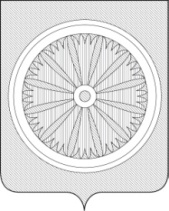 Кемеровская область – КузбассСОВЕТ НАРОДНЫХ ДЕПУТАТОВ ТАЙГИНСКОГО ГОРОДСКОГО ОКРУГАРЕШЕНИЕот 06.12.2022 № 83                       			       Тайгинский городской округОб избрании главы Тайгинского городского округаРуководствуясь Федеральным законом от 06.10.2003 №131-ФЗ «Об общих принципах организации местного самоуправления в Российской Федерации», законом Кемеровской области от 13.11.2014 № 94-ОЗ «Об отдельных вопросах организации и деятельности органов местного самоуправления муниципальных образований», Уставом муниципального образования «Тайгинский городской округ Кемеровской области – Кузбасса», решением Совета народных депутатов Тайгинского городского округа от 17.02.2022 № 7-нпа «Об утверждении Положения о порядке проведения конкурса по отбору кандидатур на должность главы Тайгинского городского округа», в соответствии с результатами конкурса по отбору кандидатур на должность главы Тайгинского городского округа, по итогам открытого голосования депутатов Совета народных депутатов Тайгинского городского округа, Совет народных депутатов Тайгинского городского округаРЕШИЛ:1. Избрать главой Тайгинского городского округа Теремецкого Михаила Евгеньевича.2. Определить 15 декабря 2022 года днем вступления Теремецкого Михаила Евгеньевича в должность главы Тайгинского городского округа.3. Опубликовать настоящее решение в «Сборнике правовых актов Совета народных депутатов Тайгинского городского округа», газете «Тайгинский рабочий», разместить на официальных сайтах администрации и Совета народных депутатов Тайгинского городского округа.4. Контроль за исполнением настоящего решения оставляю за собой.Председатель Совета                                     В.М. Басманов         